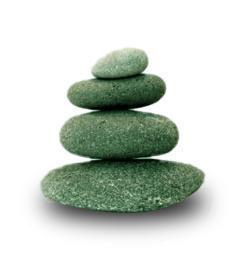 Supplemental Guide:Hematology and Medical Oncology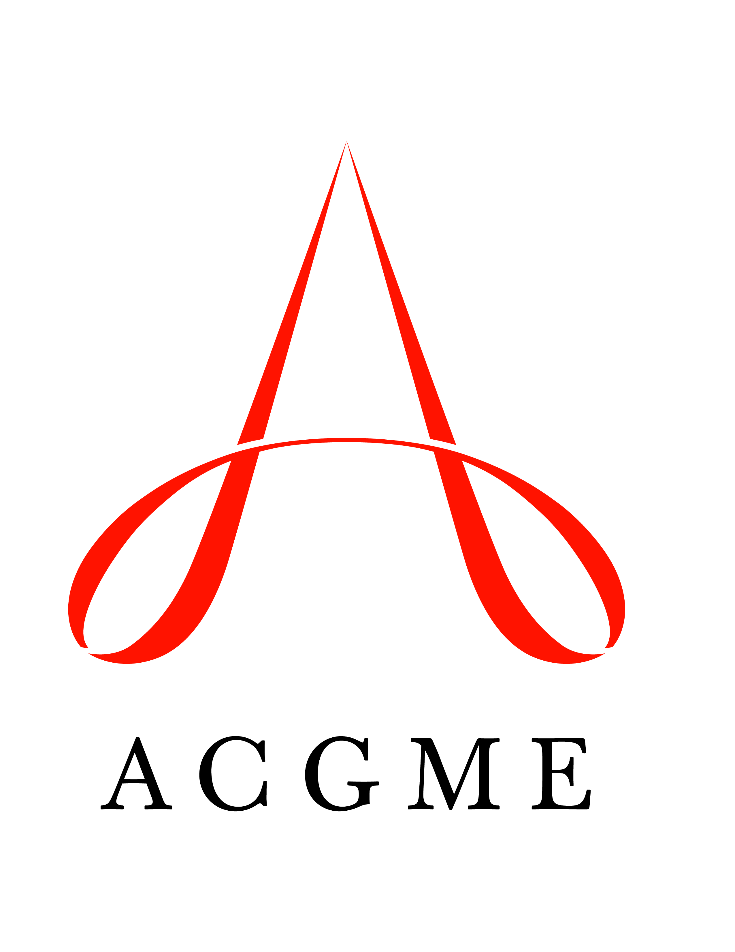 Updated: June 2020Original: August 2019TABLE OF CONTENTSintroduction	3Patient care	5Accesses Data Sources to Synthesize Patient and Disease Specific Information	5Diagnoses and Assigns Stage and Severity of Hematology and Oncology Disorders	7Formulates the Management Plan	9Adjusts Management Plans for Acute and Chronic Issues	10Competence in Procedures	11Medical Knowledge	13Non-Malignant Hematology	13Malignant Hematology	14Solid Tumor Oncology	15Scholarly Activity	16Systems-based practice	17Patient Safety	17Quality Improvement	19System Navigation for Patient-Centered Care: Coordination and Transitions of Care	20System Navigation for Patient-Centered Care: Population Health	22Physician Role in Health Care Systems	23practice-based learning and improvement	25Evidence-Based and Informed Practice	25Reflective Practice and Commitment to Personal Growth	26professionalism	28Professional Behavior and Ethical Principles	28Accountability/Conscientiousness	30Fellow Well-Being	31interpersonal and communication skills	32Patient- and Family-Centered Communication	32Interprofessional and Team Communication	34Communication within Health Care Systems	36Mapping of 1.0 to 2.0	38Milestones Supplemental GuideThis document provides additional guidance and examples for the Hematology and Medical Oncology Milestones. This is not designed to indicate any specific requirements for each level, but to provide insight into the thinking of the Milestone Work Group.Included in this document is the intent of each Milestone and examples of what a Clinical Competency Committee (CCC) might expect to be observed/assessed at each level. Also included are suggested assessment models and tools for each subcompetency, references, and other useful information.Review this guide with the CCC and faculty members. As the program develops a shared mental model of the Milestones, consider creating an individualized guide (Supplemental Guide Template available) with institution/program-specific examples, assessment tools used by the program, and curricular components.The individuals who have crafted this supplemental guide and in particular, the resources identified for each Milestone, wish to make clear that the resources are intended as suggestions only and do not represent a comprehensive list.  We hope and expect that individual programs will identify additional useful resources to help assess fellow performance on each of the Milestones.  We also want to make clear that many of the authors of this supplemental guide are members or are otherwise affiliated with the organizations whose resources we site in this document (e.g., National Comprehensive Cancer Network, American Society of Clinical Oncology, American Society of Hematology).  Additional tools and references, including the Milestones Guidebook, Clinical Competency Committee Guidebook, and Milestones Guidebook for Residents and Fellows, are available on the Resources page of the Milestones section of the ACGME website.Some milestone descriptions include statements about performing independently. It is important to use this guide in conjunction with the ACGME specialty-specific Program Requirements. Specific language has been included that is best defined through the Program Requirements. One notable area within the requirements is VI.A.2.c) which includes the definitions for levels of supervision:Levels of SupervisionTo promote oversight of resident supervision while providing for graded authority and responsibility, the program must use the following classification of supervision:Direct Supervision – the supervising physician is physically present with the resident and patient. Indirect Supervision: with Direct Supervision immediately available – the supervising physician is physically within the hospital or other site of patient care, and is immediately available to provide Direct Supervision.with Direct Supervision available – the supervising physician is not physically present within the hospital or other site of patient care, but is immediately available by means of telephonic and/or electronic modalities, and is available to provide Direct Supervision. Oversight – the supervising physician is available to provide review of procedures/encounters with feedback provided after care is deliveredA delayed start date for the Hematology, Medical Oncology, and Hematology-Medical Oncology Milestones 2.0 to July 1, 2021 had an unintentional negative impact on some programs that had already begun working on changes to their assessment tools and the systems used for tracking. To avoid having to redo the work, a “map” between 1.0 and 2.0 has been created to use for the 2020-2021 academic year. For programs choosing to use the new Milestones, this “map” will assist in translating the scores from 2.0 back to the 1.0 version, which can then be entered into the Accreditation Data System (ADS). This is not an exact fit, but will provide enough information for completing the tasks. The example below demonstrates one subcompetency from the Hematology-Medical Oncology Milestones that is a straightforward match and one in which several of the 2.0 Milestones map to the 1.0 version. Each program can decide if and how to use this map. If using Milestones 2.0, the conversion to 1.0 can happen during or after the Clinical Competency Committee meeting. For those who have not yet begun to work on converting to Milestones 2.0, this map can aid in the change.As a reminder, the ACGME Review Committee does not have access to programs’ Milestone data (other than submission confirmation). More importantly, the Milestones are intended to be a formative assessment of a program’s fellows. The ACGME understands that the 2020-2021 academic year will have many challenges and appreciates the work programs are undertaking to prepare their fellows to provide excellent patient care.Patient Care 1: Accesses Data Sources to Synthesize Patient and Disease Specific Information Necessary for Clinical AssessmentOverall Intent: To build upon those skills learned during internal medicine residency and to address specialty-specific skillsPatient Care 1: Accesses Data Sources to Synthesize Patient and Disease Specific Information Necessary for Clinical AssessmentOverall Intent: To build upon those skills learned during internal medicine residency and to address specialty-specific skillsMilestonesExamplesLevel 1 Accesses data and gathers a history standard for general internal medicinePerforms a physical examination standard for general internal medicinePerforms a routine history and physical exam on a patient with pancytopenia that lacks specialty specific findingsPerforms a routine history and physical exam on a patient with breast cancer that lacks specialty-specific findingsLevel 2 Gathers a disease-specific history, with assistancePerforms a disease-specific physical examination, with assistancePerforms a history and examination on a patient with pancytopenia that addresses symptoms of cytopenias; includes findings of lymphatic, spleen, and skin examinationPerforms a history and examination on a patient with a breast cancer that includes assessment of lymph nodes, size of mass, breast skin changes, breast cancer risk factors, menstrual status, and family historyLevel 3 Accesses data from multiple sources and collects disease-specific history, including psychosocial issues, from the patient and family membersCompletes a disease-specific physical examinationIndependently performs a history and examination on a patient with a pancytopenia that includes assessment of peripheral blood smear, prior blood counts, family history of hematologic illness, exposures and prior treatments but sometimes misses important detailsIndependently performs a history and examination on a patient with a breast cancer that includes assessment of psychosocial status, pathology reports with ER/PR and Her2/neu status, previous mammograms and a more detailed family historyLevel 4 Consistently synthesizes data from multiple sources and collects a disease-specific history from the patient and family membersConsistently completes a disease-specific physical examinationConsistently performs a history and examination on a patient with a pancytopenia that includes assessment of peripheral blood smear, prior blood counts, family history of hematologic illness, exposures and prior treatmentsConsistently performs a history and examination on a patient with a breast cancer that includes assessment of psychosocial status, previous pathology report, previous mammograms, comorbidities, and a more detailed family historyLevel 5 Role models gathering and synthesis of clinical informationConsistently discerns the most important history and physical exam findings to efficiently assess the patientAssessment Models or ToolsDirect observationMedical record (chart) auditCurriculum MappingNotes or ResourcesCoulehan JL, Block MR. Respect, genuineness, and empathy. In: Coulehan JL, Block MR. The Medical Interview: Mastering Skills for Clinical Practice. Philadelphia, PA: FA Davis Company; 2006:21-44.Bickley L, Szilagyi PG. Bates’ Guide to Physical Examination and History-Taking. 11th ed. Philadelphia, PA: Wolters Kluwer Health; 2012. Lu KH, Wood ME, Daniels M, et al. American Society of Clinical Oncology Expert Statement: collection and use of a cancer family history for oncology providers. Journal of Clinical Oncology. 2014;32(8):833-840. doi:10.1200/JCO.2013.50.9257. Patient Care 2: Diagnoses and Assigns Stage and Severity of Hematology and Oncology DisordersOverall Intent: To determine diagnosis, and assign stage and/or severity of diseasePatient Care 2: Diagnoses and Assigns Stage and Severity of Hematology and Oncology DisordersOverall Intent: To determine diagnosis, and assign stage and/or severity of diseaseMilestonesExamplesLevel 1 Generates a differential diagnosis expected of a graduating internal medicine residentOrders testing without specialty-specific differential diagnosisOrders initial diagnostic studies for a patient who presents with weight loss, malaise, and palpable lymphadenopathyLevel 2 Interprets initial diagnostic studies to generate a specialty-specific differential diagnosisDetermines stage of disorderDetermines appropriate initial diagnostic laboratory studies and best location for biopsyAssigns clinical stage based on diagnostic laboratory and radiographic studiesLevel 3 Orders advanced diagnostic studies for common disorders when appropriateDetermines clinical comorbiditiesOrders immunophenotypic and molecular studies for common lymphomasOrders studies to determine presence of clinical co-morbiditiesLevel 4 Diagnoses uncommon disorders and determines disease severity using evidence-based studiesUses specialty diagnostic studies to diagnose uncommon lymphoma variantsIncorporates existing comorbidities to assign disease severity and prognosisLevel 5 Role models the assignments of stage and disease severity, informed by evidence-based studies and guidelines for specialty disordersServes as resource for application of evidence-based studies and guidelines and considerations of rare lymphoma variantsAssessment Models or ToolsDirect observationMedical record (chart) auditMultisource feedbackCurriculum MappingNotes or ResourcesAmerican Joint Committee on Cancer. Cancer Staging. https://cancerstaging.org Accessed 2019.National Comprehensive Cancer Network. NCCN Guidelines. https://www.nccn.org/professionals/physician_gls/default.aspx. Accessed 2019.World Health Organization. WHO Classification of Tumors. http://publications.iarc.fr/Book-And-Report-Series/Who-Iarc-Classification-Of-Tumours. Accessed 2019.Arber DA, Orazi A, Hasserjian R, et al. The 2016 revision to the World Health Organization classification of myeloid neoplasms and acute leukemia. Blood. 2016;127(20):2391-2405. doi:10.1182/blood-2016-03-643544.ASCO University. Cancer Topics. https://university.asco.org/cancer-topics. Accessed 2019.American Society of Hematology. ASH Academy. https://ashacademy.org. Accessed 2019.Patient Care 3: Formulates the Management PlanOverall Intent: To establish management plans for hematologic and oncologic diseasesPatient Care 3: Formulates the Management PlanOverall Intent: To establish management plans for hematologic and oncologic diseasesMilestonesExamplesLevel 1 Formulates a management plan for patients without comorbidities, with assistanceWith assistance, assigns initial treatment for an elderly, postmenopausal patient without comorbidities diagnosed with recurrent breast cancerWith assistance, assigns initial treatment for middle-aged patient without comorbidities with diagnosis of chronic lymphocytic leukemiaLevel 2 Formulates a management plan using decision-support tools for patients without comorbiditiesUses NCCN Guidelines such as tumor hormonal status, to assign initial treatment  Uses NCCN Guidelines to assign initial treatmentLevel 3 Formulates a management plan with consideration of disease and patient factors and enrollment in clinical trialsConsiders tools such as the Geriatric Assessment Scale when assigning treatment, and contacts the research team to explore appropriate clinical trialsConsiders patient factors, molecular diagnostics and comorbidities to explore clinical trial optionsLevel 4 Consistently formulates management plans that include consideration of clinical trial enrollment and conforms to patient preferences and goals of careConsistently incorporates patient preferences and goals of care in development of the management planConsistently formulates therapeutic plans that include options for standard care, open clinical trials, and alternative treatmentsLevel 5 Serves as an expert in formulating management plansIs called upon by colleagues to provide up-to-date data from recent meetings and publicationsAssessment Models or ToolsDirect observationMedical record (chart) auditCurriculum MappingNotes or ResourcesNational Comprehensive Cancer Network. NCCN Guidelines. https://www.nccn.org/professionals/physician_gls/default.aspx. Accessed 2019.Wildiers H, Heeren P, Puts M, et al. International Society of Geriatric Oncology consensus on geriatric assessment in older patients with cancer. Journal of Clinical Oncology. 2014;32(24):2595-2603. doi:10.1200/JCO.2013.54.8347.Mohile SG, Dale W, Somerfield MR, et al. Practical assessment and management of vulnerabilities in older patients receiving chemotherapy: ASCO guideline for geriatric oncology. Journal of Clinical Oncology. 2018;36(22):2326-2347. doi:10.1200/JCO.2018.78.8687.Patient Care 4: Adjusts Management Plans for Acute and Chronic IssuesOverall Intent: To modify management plans for hematologic and oncologic diseasesPatient Care 4: Adjusts Management Plans for Acute and Chronic IssuesOverall Intent: To modify management plans for hematologic and oncologic diseasesMilestonesExamplesLevel 1 Adjusts management plans according to standard guidelines and toxicities, with assistanceWith assistance, considers treatment options for postmenopausal elderly patient on adjuvant hormonal therapy who presents with fatigue and is diagnosed with recurrent breast cancer with liver metastasisConsiders therapeutic options for a patient with chronic lymphocytic leukemia on treatment and noted to have progressive diseaseLevel 2 Adjusts management plans according to standard guidelines and toxicitiesModifies treatment using NCCN GuidelinesLevel 3 Adjusts management plans based on response to treatment, side effects of the treatment, and comorbiditiesModifies treatment, taking into account comorbidities and response to previous therapyModifies treatment using additional diagnostic and molecular testing informationLevel 4 Adjusts management plans based on anticipation and recognition of subtle toxicities and long-term sequelae and/or changes in patient preferences and goalsConsistently uses expected response to therapy, anticipated toxicities, patient goals of care, and clinical trial options when developing a new management planLevel 5 Serves as an expert in developing and implementing pathways that influence management plansIs called upon by colleagues to provide up-to-date data from recent meetings and publicationsAssessment Models or ToolsDirect observationMedical record (chart) auditCurriculum MappingNotes or ResourcesNational Comprehensive Cancer Network. NCCN Guidelines. https://www.nccn.org/professionals/physician_gls/default.aspx. Accessed 2019.National Cancer Institute. Clinical Trials Information for Patients and Caregivers. https://www.cancer.gov/about-cancer/treatment/clinical-trials. Accessed 2019.Patient Care 5: Competence in Procedures: Performance of Bone Marrow Aspirations and BiopsiesAssessment and Interpretation of Complete Blood CountInterpretation of Peripheral Blood SmearsUse of Systemic Therapies through all Therapeutic RoutesOverall Intent: To be proficient in all these procedures and in performance of bone marrow aspirations and biopsiesPatient Care 5: Competence in Procedures: Performance of Bone Marrow Aspirations and BiopsiesAssessment and Interpretation of Complete Blood CountInterpretation of Peripheral Blood SmearsUse of Systemic Therapies through all Therapeutic RoutesOverall Intent: To be proficient in all these procedures and in performance of bone marrow aspirations and biopsiesMilestonesExamplesLevel 1 Discusses the indications for and assists with all required proceduresDiscusses potential procedural complicationsDiscusses the indication for a bone marrow aspiration and biopsy in a patient with probable recurrent acute myeloid leukemia  and assists the supervisor during the procedureLevel 2 Performs all required procedures, with direct supervisionRecognizes complications of procedures and enlists helpPerforms the procedure with the supervisor in attendance; recognizes when the procedure could be difficult, such as in a patient with large body habitusLevel 3 Competently performs all required procedures, with indirect supervisionManages complications of procedures, with supervisionPerforms bone marrow aspirations and biopsies independently, with supervisor readily available to assist if necessaryLevel 4 Proficiently and independently performs all required proceduresAnticipates and independently manages complications of proceduresPerforms bone marrow aspirations and biopsies on patients with large body habitus that requires longer needles and repositioningLevel 5 Serves as an expert for all required procedures and their complicationsServes as the role model for incoming fellows for bone marrow aspirate and biopsyAssessment Models or ToolsDirect observationSimulationCurriculum MappingNotes or ResourcesFocosi D.  Bone marrow aspiration and biopsy. The New England Journal of Medicine. 2010;362(2):182-183. doi:10.1056/NEJMc0910593.Malempati S, Joshi S, Lai S, Braner DA, Tegtmeyer K. Videos in clinical medicine. Bone marrow aspiration and biopsy. The New England Journal of Medicine. 2009;361(15):28. doi:10.1056/NEJMvcm0804634.Pereira I, George TI, Arber DA. Atlas of Peripheral Blood: The Primary Diagnostic Tool. Philadelphia, PA: Wolters Kluwer; 2012.American Society of Clinical Oncology. ACGME, NAS, & Milestones. https://www.asco.org/training-education/education-career-resources/resources-program-directors/acgme-nas-milestones. Accessed 2019.Medical Knowledge 1: Non-Malignant Hematology (includes Pathophysiology, Diagnostics, Prognostic Information, and Treatment)Overall Intent: To build on the knowledge acquired during internal medicine residency in order to provide specialty-specific care for patients with non-malignant hematological disordersMedical Knowledge 1: Non-Malignant Hematology (includes Pathophysiology, Diagnostics, Prognostic Information, and Treatment)Overall Intent: To build on the knowledge acquired during internal medicine residency in order to provide specialty-specific care for patients with non-malignant hematological disordersMilestonesExamplesLevel 1 Demonstrates basic knowledge of specialty disordersIn the evaluation of a patient with anemia, performs a basic anemia work-up including some, but not all, necessary componentsLevel 2 Demonstrates expanding knowledge of specialty disorders and development of clinical reasoningRecognizes the indications for bone marrow biopsy, hemoglobin electrophoresis, direct antiglobulin testing, and the importance of peripheral blood smear reviewLevel 3 Demonstrates sufficient knowledge of specialty disorders and clinical reasoning skills to determine evidence-based interventionsUnderstands, diagnoses, and manages common acquired and hereditary anemias; is beginning to understand the pathophysiology and management of rare anemias like paroxysmal nocturnal hemoglobinuriaLevel 4 Synthesizes advanced knowledge of specialty disorders and uses clinical reasoning skills to develop personalized interventionsUnderstands, diagnoses, and manages rare anemias like paroxysmal nocturnal hemoglobinuria, copper deficiency, and congenital bone marrow failure syndromesLevel 5 Serves as a subject matter expertIs regularly consulted by peers for assistance in the management of common and rare anemiasAssessment Models or ToolsIn-training examMedical record (chart) audit Multisource feedbackCurriculum MappingNotes or ResourcesLichtman MA, Kaushansky K, Prchal JT, Levi MM, Burns LJ, Armitage JO. Williams Manual of Hematology. 9th ed. New York, NY: McGraw-Hill Education; 2017.Arber DA, Orazi A, Hasserjian R, et al. The 2016 revision to the World Health Organization classification of myeloid neoplasms and acute leukemia. Blood. 2016;127(20):2391-2405. doi:10.1182/blood-2016-03-643544.Medical Knowledge 2: Malignant Hematology (includes Pathophysiology, Diagnostics, Prognostic Information, and Treatment)Overall Intent: To build on the knowledge acquired during internal medicine residency to provide specialty-specific care for patients with malignant hematological disordersMedical Knowledge 2: Malignant Hematology (includes Pathophysiology, Diagnostics, Prognostic Information, and Treatment)Overall Intent: To build on the knowledge acquired during internal medicine residency to provide specialty-specific care for patients with malignant hematological disordersMilestonesExamplesLevel 1 Demonstrates basic knowledge of specialty disordersIn the evaluation of leukocytosis, determines whether the disorder is lymphoid or myeloidLevel 2 Demonstrates expanding knowledge of specialty disorders and development of clinical reasoningIn the evaluation of leukocytosis, uses basic laboratory and bone marrow results, appropriate imaging study results and clinical factors to stage the patient’s disease; recognizes when observation versus treatment is appropriateLevel 3 Demonstrates sufficient knowledge of specialty disorders and clinical reasoning skills to determine evidence-based interventionsOrders and interprets the indicated molecular and cytogenetics studies needed to further define the diagnosis and prognosis of a lymphoid malignancy and to formulate a management plan a patient without significant comorbidities, including consideration on enrollment in clinical trialsLevel 4 Synthesizes advanced knowledge of specialty disorders and uses clinical reasoning skills to develop personalized interventionsPersonalizes the management plan based on disease characteristics and comorbidities and anticipates and manages toxicities; has a detailed understanding of all the available treatment optionsLevel 5 Serves as a subject matter expertIs regularly consulted by peers for assistance in the management of hematologic malignanciesAssessment Models or ToolsDirect observationIn-training examMedical record (chart) audit Multisource feedbackCurriculum MappingNotes or ResourcesAmerican Society of Hematology. ASH Self-Assessment Program (ASH-SAP). https://www.ashacademy.org/Product/CME_MOC_ProductList/tcsap. Accessed 2019.ASCO University. Self-Evaluation Activities. https://university.asco.org/self-evaluation-activities. Accessed 2019.National Comprehensive Cancer Network. NCCN Guidelines. https://www.nccn.org/professionals/physician_gls/default.aspx. Accessed 2019.Todd RF III, Cooney KA, Hayes TG, Mims MP, Worden FP. Tumor Board Review: Guideline and Case Reviews in Oncology. 2nd ed. New York, NY: Demos Medical Publishing; 2015.Medical Knowledge 3: Solid Tumor Oncology (includes Pathophysiology, Diagnostics, Prognostic Information, and Treatment)Overall Intent: To build on the knowledge acquired during internal medicine residency to provide specialty-specific care for patients with and suspected of having a solid tumor malignancyMedical Knowledge 3: Solid Tumor Oncology (includes Pathophysiology, Diagnostics, Prognostic Information, and Treatment)Overall Intent: To build on the knowledge acquired during internal medicine residency to provide specialty-specific care for patients with and suspected of having a solid tumor malignancyMilestonesExamplesLevel 1 Demonstrates basic knowledge of specialty disordersWhen evaluating a patient with a new diagnosis of non-small cell lung cancer, completes basic staging studies and names appropriate therapeutic options according to disease activity stageLevel 2 Demonstrates expanding knowledge of specialty disorders and development of clinical reasoningIn the staging of a patient with lung cancer, takes into consideration comorbidities and their impact on potential therapies, and can identify clinical features that preclude specific therapeutic optionsLevel 3 Demonstrates sufficient knowledge of specialty disorders and clinical reasoning skills to determine evidence-based interventionsIn the evaluation of a lung cancer patient, orders and interprets indicated molecular and cytogenetics studies that further define the diagnosis, prognosis, and therapeutic options; formulates a management plan for a patient without significant comorbidities, including consideration on enrollment in clinical trialsLevel 4 Synthesizes advanced knowledge of specialty disorders and uses clinical reasoning skills to develop personalized interventionsPersonalizes management plans based on disease characteristics and comorbidities, and anticipates and manages toxicities; has a detailed understanding of all the available treatment optionsLevel 5 Serves as a subject matter expertIs regularly consulted by peers for assistance in the management of patients with solid tumorsAssessment Models or ToolsDirect observationIn-training examMedical record (chart) audit Multisource feedbackCurriculum MappingNotes or ResourcesASCO University. ASCO-SEP. https://university.asco.org/asco-sep%C2%AE-6th-edition. Accessed 2019.National Comprehensive Cancer Network. NCCN Guidelines. https://www.nccn.org/professionals/physician_gls/default.aspx. Accessed 2019.Niederhuber JE, Armitage JO, Doroshow JH, Kastan MB, Tepper JE. Abeloff’s Clinical Oncology. 6th ed. Philadelphia, PA: Elsevier; 2019.Medical Knowledge 4: Scholarly ActivityOverall Intent: To identify areas worthy of investigation, design and implement a plan for investigation, and disseminate the findings of scholarly workMedical Knowledge 4: Scholarly ActivityOverall Intent: To identify areas worthy of investigation, design and implement a plan for investigation, and disseminate the findings of scholarly workMilestonesExamplesLevel 1 Identifies areas worthy of scholarly investigationAfter reviewing the literature, identifies the optimal method of teaching a new invasive procedure to house staffLevel 2 Formulates a scholarly plan under supervision of a mentorWith assistance of a mentor, outlines a hypothesis and plan to test two different methods of teaching for a new procedureLevel 3 Presents products of scholarly activity at local meetingsIn collaboration with a statistician or supervisor, reviews the data collected during the study of two different teaching methods, writes an abstract, and presents as a poster at a local educational forumLevel 4 Disseminates products of scholarly activity at regional or national meetings, and/or submits an abstract to regional, state, or national meetingsAfter making a significant contribution to an educational research project, submits an abstract to a nationally recognized educational meetingIs contacted by educators from programs for advice regarding educational researchLevel 5 Publication of independent research that has generated new medical knowledge, educational programs, or process improvementPublishes research in peer-reviewed journalAssessment Models or ToolsDirect observationPortfolioCurriculum MappingNotes or ResourcesNational Cancer Institute. Clinical Trials Information for Patients and Caregivers. https://www.cancer.gov/about-cancer/treatment/clinical-trials. Accessed 2019.Schünemann HJ, Wiercioch W, Brozek J, et al. GRADE Evidence to Decision (EtD) frameworks for adoption, adaption, and de novo development of trustworthy recommendations: GRADE-ADOLOPMENT. Journal of Clinical Epidemiology. 2017;81:101-110. doi:10.1016/j.jclinepi.2016.09.009.Blome C, Sondermann H, Augustin M. Accepted standards on how to give a Medical Research Presentation: a systematic review of expert opinion papers. GMS Journal for Medical Education. 2017;34(1):Doc11. doi:10.3205/zma001088.Systems-Based Practice 1: Patient SafetyOverall Intent: To identify patient safety or practice efficiency events and participate in a project with interprofessional colleagues to improve safety or practiceSystems-Based Practice 1: Patient SafetyOverall Intent: To identify patient safety or practice efficiency events and participate in a project with interprofessional colleagues to improve safety or practiceMilestonesExamplesLevel 1 Demonstrates knowledge of common patient safety eventsDemonstrates knowledge of how to report patient safety eventsIdentifies patient identification and medication errors as common safety eventsIs aware that institutions have reporting systems but does not place the report of a patient safety eventLevel 2 Identifies system factors that lead to patient safety eventsReports patient safety events through institutional reporting systems (simulated or actual)Identifies chemotherapy order set that does not include platelet or white blood cell parametersReports post-chemotherapy bleeding event through the institutional reporting systemLevel 3 Participates in the analysis of patient safety eventsParticipates in disclosure of patient safety events to patients and families (simulated or actual)Participates in the analysis of chemotherapy order sets to identify potential safety risksIn collaboration with the attending, discloses the inappropriate chemotherapy administration due to low blood counts to the patient and familyLevel 4 Conducts analysis of patient safety events and offers error prevention strategies Leads disclosure of patient safety events to patients and families with documentation (simulated or actual)Analyzes chemotherapy order sets and offers improvementsLeads disclosure of  the inappropriate chemotherapy administration due to low blood counts to the patient and familyLevel 5 Actively engages teams and processes to modify systems to prevent patient safety eventsRole models or mentors others in the disclosure of patient safety eventsLeads a multidisciplinary team to improve chemotherapy administration order setsCoaches others on how to disclose patient safety eventsAssessment Models or ToolsDirect observationDocumentation of patient safety projectMultisource feedbackPortfolioCurriculum MappingNotes or ResourcesInstitute for Healthcare Improvement. http://www.ihi.org/Pages/default.aspx. Accessed 2019.Steen S, Jaeger C, Price L, Griffen D. Increasing patient safety event reporting in an emergency medicine residency. BMJ Open Quality. 2017;6(1):u223876-w5716. doi: 10.1136/bmjquality.u223876.w5716.American Medical Association. 5 steps to better patient safety training for residents, fellows. https://www.ama-assn.org/education/improve-gme/5-steps-better-patient-safety-training-residents-fellows. Accessed 2019.Bryant-Bova JN. Improving chemotherapy ordering process. Journal of Oncology Practice. 2016;12(2):e248-e256. doi: 10.1200/JOP.2015.007443.Systems-Based Practice 2: Quality ImprovementOverall Intent: To identify patient safety or practice efficiency events and participate in a project with interprofessional colleagues to improve safety or practiceSystems-Based Practice 2: Quality ImprovementOverall Intent: To identify patient safety or practice efficiency events and participate in a project with interprofessional colleagues to improve safety or practiceMilestonesExamplesLevel 1 Demonstrates knowledge of basic quality improvement methodologies and metricsIdentifies root cause analysis as one metric for quality improvementLevel 2 Describes local quality improvement initiativesIdentifies an institutional initiative to improve documentation of informed consent for procedures or systemic therapiesLevel 3 Participates in local quality improvement initiativesParticipates in institutional project to improve documentation of informed consent for procedures or systemic therapiesLevel 4 Demonstrates the skills required to identify, develop, implement, and analyze a quality improvement projectParticipates in a simulated root cause analysis to determine cause of poor documentation of informed consent for a patient who developed a hematoma after a bone marrow aspiration and biopsyLevel 5 Creates, implements, and assesses quality improvement initiatives at the institutional or community levelCreates an order set for the procedure that has a hyperlink to a required informed consent documentAssessment Models or ToolsDirect observationDocumentation of quality improvement project (actual or mock)Medical record (chart) audit Multisource feedbackPortfolioCurriculum MappingNotes or ResourcesASCO Practice Central. Quality Improvement Library. https://practice.asco.org/quality-improvement/quality-programs/quality-training-program/quality-improvement-library. Accessed 2019.Accordino MK, Heaney ML. Quality improvement and safety curriculum for hematology/oncology fellows at Columbia University. Journal of Clinical Oncology. 2018;36(30):247. doi:10.1200/JCO.2018.36.30_suppl.247.Systems-Based Practice 3: System Navigation for Patient-Centered Care: Coordination and Transitions of CareOverall Intent: To coordinate patient-centered care among different disciplines and across health care delivery systemsSystems-Based Practice 3: System Navigation for Patient-Centered Care: Coordination and Transitions of CareOverall Intent: To coordinate patient-centered care among different disciplines and across health care delivery systemsMilestonesExamplesLevel 1 Demonstrates knowledge of care coordinationIdentifies key elements for safe and effective transitions of care and hand-offsIs aware that an acute leukemia patient will need outpatient care follow up, including laboratory and pegfilgrastimLevel 2 Coordinates care of patients in routine clinical situations effectively using the roles of their interprofessional teamsPerforms safe and effective transitions of care/hand-offs in routine clinical situationsWorks with a social worker/health navigator to arrange for home care and laboratory testsInpatient fellow alerts the outpatient team that the patient will be dischargedLevel 3 Coordinates care of patients in complex clinical situations effectively using the roles of their interprofessional teamsPerforms safe and effective transitions of care/hand-offs in complex clinical situationsEnsures that the interprofessional outpatient team has systems in place for immediate access to treatment if fever and/or neutropenia developLevel 4 Role models effective coordination of patient-centered care among different disciplines and specialtiesRole models and advocates for safe and effective transitions of care/hand-offs within and across health care delivery systems, including outpatient settingsRoutinely participates in multidisciplinary rounds and coordinates post-discharge care between hematology-oncology, infectious disease, and pharmacy servicesServes as the model for care transitions including care plans and algorithms, recommendations for blood product support, and key contacts at the referring practices and institutionLevel 5 Analyzes the process of care coordination and leads in the design and implementation of improvementsImproves quality of transitions of care within and across health care delivery systems to optimize patient outcomesAnalyzes system processes and develops documentation to improve transitions for patients with acute leukemia who are transferring to different institutions or practicesAssessment Models or ToolsDirect observationMedical record (chart) audit Multisource feedbackCurriculum MappingNotes or ResourcesLee SJC, Jetelina KK, Marks E, et al. Care coordination for complex cancer survivors in an integrated safety-net system: a study protocol. BMC Cancer. 2018;18(1):1204. doi:10.1186/s12885-018-5118-7.Wohlauer MV, Arora VM, Horwitz LI, et al. The patient handoff: a comprehensive curricular blueprint for resident education to improve continuity of care. Academic Medicine. 2012;87(4):411-418. doi:10.1097/ACM.0b013e318248e766.Systems-Based Practice 4: System Navigation for Patient-Centered Care: Population HealthOverall Intent: To adapt practice to provide for the needs of specific populationsSystems-Based Practice 4: System Navigation for Patient-Centered Care: Population HealthOverall Intent: To adapt practice to provide for the needs of specific populationsMilestonesExamplesLevel 1 Demonstrates knowledge of population and community health care needs and disparitiesIdentifies a local population that has barriers to medical care accessLevel 2 Identifies specific population and community health care needs and disparitiesIdentifies a population that does not have access to hematology or oncology care due to great distances to travel to receive that careLevel 3 Identifies local resources to meet community health care needs and disparitiesInitiates referral to set up local nursing service to coordinate patient’s long-distance careLevel 4 Adapts practice to provide for the needs of specific populationsCompletes blood test monitoring by using a laboratory service located close to the patient’s homeLevel 5 Leads innovations and advocates for populations and communities with health care disparitiesDevelops a telemedicine service to monitor patients’ disease statusAssessment Models or ToolsDirect observationMedical record (chart) audit Multisource feedbackCurriculum MappingNotes or ResourcesMedicaid. Telemedicine. https://www.medicaid.gov/medicaid/benefits/telemed/index.html. Accessed 2019.Office of Disease Prevention and Health Promotion. Healthy People. Access to Health Services. https://www.healthypeople.gov/2020/topics-objectives/topic/Access-to-Health-Services. Accessed 2019.ASCO University. Cultural Competence for Oncology Practice. https://university.asco.org/cultural-competence-oncology-practice. Accessed 2019.Systems-Based Practice 5: Physician Role in Health Care SystemsOverall Intent: To manage financial factors and incorporate value in shared decision making with patients; to manage various components of the health care system to provide high-value careSystems-Based Practice 5: Physician Role in Health Care SystemsOverall Intent: To manage financial factors and incorporate value in shared decision making with patients; to manage various components of the health care system to provide high-value careMilestonesExamplesLevel 1 Identifies basic financial barriers for individual patients and basic financial components of the health care systemIdentifies key components of the complex health care systemAware that costs of systemic therapy can result in high co-payments and lost wagesIdentifies hospital, skilled nursing facility, finance, personnel, and technology as components of careLevel 2 Considers financial barriers and quality of care when ordering diagnostic or therapeutic interventionsDescribes how components of a complex health care system are inter-related, and how this impacts ordering therapeutic interventionsConsiders the costs of systemic therapy when ordering a regimenRecognizes that early palliative care consultation can impact the need for other therapeutic interventionsLevel 3 Incorporates value (quality/costs) into shared decision making, with interprofessional team inputDiscusses how individual practice and the broader system affect each otherIncorporates the data on disease outcomes into discussions with patients and families regarding systemic therapy optionsDiscusses how inefficient communication between services impacts length of stay and readmission ratesLevel 4 Manages financial factors that affect a patient's access to care and decision makingManages various components of the complex health care system to provide efficient and effective patient careAddresses financial factors by arranging for as much care as possible to be close to patient’s homeCoordinates care recommendations from the palliative care service and the outpatient teamLevel 5 Role models and teaches patients and interprofessional team members to consider value when making diagnostic and therapeutic recommendationsAdvocates for or leads systems change that enhances high-value, efficient, and effective patient careLeads a conference on identifying patient factors that may impact patients’ ability to receive therapyPresents institution-specific data to show palliative care outcomes on inpatient quality metricsAssessment Models or ToolsDirect observationMedical record (chart) audit Quality improvement projectCurriculum MappingNotes or ResourcesNational Cancer Institute. Financial Toxicity and Cancer Treatment. https://www.cancer.gov/about-cancer/managing-care/track-care-costs/financial-toxicity-hp-pdq. Accessed 2019.American Academy of Hospice and Palliative Medicine. Quality Initiatives. http://aahpm.org/education/quality. Accessed 2019.Agency for Healthcare Research and Quality. Measuring the Quality of Physician Care. https://www.ahrq.gov/talkingquality/measures/setting/physician/index.html. Accessed 2019.Agency for Healthcare Research and Quality. Major Physician Measurement Sets. https://www.ahrq.gov/talkingquality/measures/setting/physician/measurement-sets.html. Accessed 2019.American College of Physicians. High Value Care. https://www.acponline.org/clinical-information/high-value-care. Accessed 2019.Practice-Based Learning and Improvement 1: Evidence-Based and Informed PracticeOverall Intent: To access and apply evidence to practice even when patients’ cases are complicated, the evidence is scarce, or the evidence is conflictingPractice-Based Learning and Improvement 1: Evidence-Based and Informed PracticeOverall Intent: To access and apply evidence to practice even when patients’ cases are complicated, the evidence is scarce, or the evidence is conflictingMilestonesExamplesLevel 1 With assistance, accesses available evidence and practice guidelines for patient careWith assistance, assesses the clinical practice guideline(s) to choose treatment for a patient with recurrent melanomaWith assistance, reviews the guidelines to choose the best anticoagulation for a patient with provoked deep vein thrombosisLevel 2 Independently identifies available evidence and practice guidelines for patient careKnows and uses the guidelines to look for treatment options for a patient with advanced melanomaKnows and uses the guidelines to choose the best treatment for a patient with a provoked deep vein thrombosisLevel 3 Critically appraises evidence and applies to patient careSynthesizes available evidence to make a recommendation for treatment of a patient with recurrent, metastatic melanomaSynthesizes available evidence to make a recommendations for a patient with provoked deep vein thrombosis and morbid obesityLevel 4 Applies best available evidence, even in the face of insufficient and/or conflicting informationRecognizes that the literature has scant and conflicting information for patients with metastatic melanoma who also have underlying immune related diseases, such as myasthenia gravisRecognizes that the literature has scant and conflicting information about patients with provoked deep vein thrombosis, morbid obesity, underlying cancer diagnosis, and who are under-insuredLevel 5 Serves as a role model to critically appraise and apply evidence to patient careRole models assessment of the literature to determine the best treatment for patients with metastatic melanoma, taking into consideration a rapidly changing literature and patient co-morbidities  Role models assessment of the literature in order to come up with the best treatment for patients with provoked deep vein thrombosis regardless of the clinical scenariosAssessment Models or ToolsDirect observationIn-training exam Medical record (chart) audit Curriculum MappingNotes or ResourcesGuyatt G, Rennie D, Meade MO, Cook DJ. Users’ Guides to the Medical Literature. 3rd ed. New York, NY: Mcgraw-Hill Education; 2015.Center for Evidence-Based Medicine. https://www.cebm.net/. Accessed 2019.National Comprehensive Cancer Network. NCCN Guidelines. https://www.nccn.org/professionals/physician_gls/default.aspx. Accessed 2019.Practice-Based Learning and Improvement 2: Reflective Practice and Commitment to Personal GrowthOverall Intent: To improve performance by examining data from their practice and narrowing gaps between actual performance and expected performance; to measure the effectiveness of his/her learning plan and make appropriate changesPractice-Based Learning and Improvement 2: Reflective Practice and Commitment to Personal GrowthOverall Intent: To improve performance by examining data from their practice and narrowing gaps between actual performance and expected performance; to measure the effectiveness of his/her learning plan and make appropriate changesMilestonesExamplesLevel 1 Identifies gaps in knowledge and performanceActively seeks opportunities to improveIs aware that a regimen of chemotherapy can cause infertility after coaching by the attending physicianWants to learn about metastatic renal cell carcinomaWants to learn about aplastic anemiaLevel 2 Reflects on the factors which contribute to gaps between expectations and actual performanceDesigns and implements a learning plan, with assistanceReflects on a case in which consent did not include the risk of infertility and requests review papers to learn which regimens of chemotherapy can cause infertilityWith attending, designs a learning plan for metastatic renal cell carcinoma With attending, designs a learning plan for aplastic anemiaLevel 3 Institutes changes to narrow the gaps between expectations and actual performanceIndependently creates and implements a learning planElects to spend more time in specialty clinics based on in-training exam resultsIndependently creates a learning plan on metastatic renal cell carcinomaIndependently creates a learning plan on aplastic anemiaLevel 4 Intentionally seeks performance data to narrow the gaps between expectations and actual performanceMeasures the effectiveness of the learning plan and makes appropriate changesPerforms chart audit on metastatic renal cell carcinoma patients and compares own interventions with evidence based guidelinesPerforms chart audit on aplastic anemia patients and compares own outcomes with evidence based outcomesMeasures the effectiveness of the learning plan by comparing previous and current in-training exam results and makes appropriate modificationsLevel 5 Role models reflective practiceFacilitates the design and implementation of learning plans for othersConsistently reflects on clinical outcomes to improve practiceMentors others on assessing performance and developing learning plansAssessment Models or ToolsDirect observationIn-training examination Mentored review of learning planTargeted reflective writingCurriculum MappingNotes or ResourcesHojat M, Veloski JJ, Gonnella JS. Measurement and correlates of physicians' lifelong learning. Academic Medicine. 2009;84(8):1066-1074. doi:10.1097/ACM.0b013e3181acf25f.Collichio FA, Hess BJ, Muchmore EA, et al. Medical knowledge assessment by hematology and medical oncology in-training examinations are better than program director assessments at predicting subspecialty certification examination performance. Journal of Cancer Education. 2017;32(3):647-654. doi: 10.1007/s13187-016-0993-6. Burke AE, Benson B, Englander R, Carraccio C, Hicks PJ. Domain of competence: practice-based learning and improvement. Academic Pediatrics. 2014;14:S38-S54. doi: 10.1016/j.acap.2013.11.018.Professionalism 1: Professional Behavior and Ethical PrinciplesOverall Intent: To recognize and address lapses in ethical and professional behavior, demonstrate ethical and professional behaviors, and use appropriate resources for managing ethical and professional dilemmasProfessionalism 1: Professional Behavior and Ethical PrinciplesOverall Intent: To recognize and address lapses in ethical and professional behavior, demonstrate ethical and professional behaviors, and use appropriate resources for managing ethical and professional dilemmasMilestonesExamplesLevel 1 Demonstrates knowledge of common ethical principles and potential triggers for professionalism lapsesDescribes when and how to appropriately report professionalism lapsesDiscusses informed consent, conflict of interest principles, advanced directives, and surrogate decision makersRecognizes that fatigue may lead to abrupt behavior some interpret as rudeLevel 2 Analyzes straightforward situations using ethical principles Recognizes and takes responsibility for own professionalism lapsesAgrees to see a patient who was one hour late for clinic appointment for a colleague who had other responsibilities and needed to leaveAcknowledges being rude to a nurse over the phone without becoming defensive, making excuses, or blaming others, and then apologizes to the nurseLevel 3 Manages and resolves complex ethical situations, including personal lapses, with assistanceArticulates a plan to transition a patient to another provider due to patient-provider conflictArticulates a strategy to manage anger problems in stressful situations that negatively impact othersLevel 4 Intervenes and uses appropriate resources to prevent and manage professionalism lapses and dilemmas in self and othersCollaborates with the Ethics Committee and risk management to address a complicated case of patient who has assumed someone else’s identityRecognizes and reports fatigue and stress in a colleagueLevel 5 Coaches others when their behavior fails to meet professional expectationsProactively identifies poor behavior and works with colleagues in identifying lapsesAssessment Models or ToolsDirect observationGlobal evaluationMultisource feedbackSelf-reflectionSimulation or role playCurriculum MappingNotes or ResourcesAmerican Medical Association. Ethics. https://www.ama-assn.org/delivering-care/ama-code-medical-ethics. Accessed 2019.ABIM Foundation. American Board of Internal Medicine. Medical professionalism in the new millennium: a physician charter. Annals of Internal Medicine. 2002;136(3):243-246. doi:10.7326/0003-4819-136-3-200202050-00012.Byyny RL, Papadakis MA, Paauw DS. Medical Professionalism Best Practices. Menlo Park, CA: Alpha Omega Alpha Medical Society; 2015.Levinson W, Ginsburg S, Hafferty F, Lucey CR. Understanding Medical Professionalism. 1st ed. New York, NY: McGraw-Hill Education; 2014.Jonsen AR, Siegler M, Winslade WJ. Clinical Ethics: A Practical Approach to Ethical Decisions in Clinical Medicine. 8th ed. New York, NY: McGraw-Hill Education; 2015.UpToDate. Ethical issues in palliative care. https://www.uptodate.com/contents/ethical-issues-in-palliative-care. Accessed 2019.Markham MJ, George TJ Jr, Close JL. Fellowship engagement in hematology/oncology professionalism training. Journal of Clinical Oncology. 2014;32(11):1164-1166. doi:10.1200/JCO.2013.54.6879.Professionalism 2: Accountability/ConscientiousnessOverall Intent: To take responsibility for one’s own actions and the impact on patients and other members of the health care teamProfessionalism 2: Accountability/ConscientiousnessOverall Intent: To take responsibility for one’s own actions and the impact on patients and other members of the health care teamMilestonesExamplesLevel 1 Takes responsibility for failure to complete tasksAfter being counseled for delays in renewing prescriptions, acknowledges delays, and promptly responds to prescription refill requestsLevel 2 Performs tasks in a timely manner or provides notification when unable to complete tasksDuring rounds, receives multiple urgent consult requests and asks attending to assist in triaging patientsLevel 3 Performs tasks in a timely manner with appropriate attention to detail in complex or stressful situationsPrioritizes those needing immediate attention and provides appropriate recommendations, despite multiple consultsLevel 4 Takes responsibility in situations that impact the ability of team members to complete tasks and responsibilities in a timely mannerVoluntarily assists a colleague who is overwhelmed with multiple urgent consultsLevel 5 Exceeds expectations for supporting team responsibilitiesNotices call coverage difficulties resulting in colleague stress and leads fellowship class in developing strategies to improve the call coverage structureAssessment Models or ToolsCompliance with deadlines and timelinesDirect observationGlobal/rotation evaluationsMultisource feedbackSelf-evaluationsSimulationCurriculum MappingNotes or ResourcesABIM Foundation. American Board of Internal Medicine. Medical professionalism in the new millennium: a physician charter. Annals of Internal Medicine. 2002;136(3):243-246. doi:10.7326/0003-4819-136-3-200202050-00012.  Code of conduct from fellow’s home institutional.Professionalism 3: Fellow Well-BeingOverall Intent: To identify, use, manage, improve, and seek help for personal and professional well-being for self and othersProfessionalism 3: Fellow Well-BeingOverall Intent: To identify, use, manage, improve, and seek help for personal and professional well-being for self and othersMilestonesExamplesLevel 1 Recognizes status of personal and professional well-being, with assistanceIdentifies and communicates personal impact of a patient death, with assistanceLevel 2 Independently recognizes status of personal and professional well-beingIndependently identifies and communicates personal impact of a patient deathLevel 3 With assistance, proposes a plan to optimize personal and professional well-beingWith assistance, develops a personal practice to sustain resilience in response to patient deathsLevel 4 Independently develops a plan to optimize personal and professional well-beingIndependently develops a personal practice to sustain resilience in response to patient deathsLevel 5 Role models the continual ability to monitor and address personal and professional well-beingAdvocates for institutional changes to support well-beingAssists in organizational efforts to address clinician wellness after patient deathCollaborates with other fellows to create a committee on well-beingAssessment Models or ToolsDirect observationGroup interview or discussions for team activitiesIndividual interviewParticipation in institutional well-being programs Self-assessmentCurriculum MappingNotes or ResourcesLocal resources, including Employee Assistance Program, Chief Fellow(s). Wellness Counselor(s), Faculty Mentor, etc.Accreditation Council for Graduate Medical Education. Tools and Resources. https://www.acgme.org/What-We-Do/Initiatives/Physician-Well-Being/Resources. Accessed 2019.Stanford Medicine. WELLMD. https://wellmd.stanford.edu/. Accessed 2019.American Academy of Pediatrics. Resilience Curriculum: Resiliience in the face of grief and loss. https://www.aap.org/en-us/advocacy-and-policy/aap-health-initiatives/hospice-palliative-care/Pages/Resilience-Curriculum.aspx. Accessed 2019.Currow DC, Fallon M, Cherny NI, Portenoy RK, Kaasa S, eds. 2015. Chapter 4.16. Burnout, compassion fatigue, and moral distress in palliative care. Oxford Textbook of Palliative Medicine. 5th ed. Oxford, United Kingdom: Oxford University Press; 2015.Interpersonal and Communication Skills 1: Patient- and Family-Centered Communication Overall Intent: To use listening, language, behaviors, and self-awareness to form a therapeutic relationship with a patient and his/her family while identifying and minimizing potential barrier to communicationInterpersonal and Communication Skills 1: Patient- and Family-Centered Communication Overall Intent: To use listening, language, behaviors, and self-awareness to form a therapeutic relationship with a patient and his/her family while identifying and minimizing potential barrier to communicationMilestonesExamplesLevel 1 Identifies common barriers to effective communicationRecognizes the need to adjust communication strategies based on contextRecognizes that prognostic disclosure to terminal patients may affect the physician-patient relationshipIdentifies the need for an interpreter for a patient/caregiver who is non-English speakingAdjusts communication strategies based on assessment of patient/family expectations and understanding of their health status and treatment optionsLevel 2 Identifies complex barriers to effective communicationVerifies patient/family understanding of the clinical situation to optimize effective communicationIdentifies the challenge of ensuring patient understanding and consent when they defer decision making to their caregiverUses teach back when discussing prognosis with a patient and their familyLevel 3 Reflects on personal biases while attempting to minimize communication barriersWith guidance, uses shared decision making to align patient/family values, goals, and preferences with treatment options to make a personalized care planWith assistance, identifies and reflects on personal bias towards patient autonomy over cultural preferences in decision makingWith assistance, develops an effective management plan that complies with patient preference to defer decision making to the familyLevel 4 Proactively improves communication by addressing barriers including patient and personal biasesIndependently, uses shared decision making to make a personalized care planResearches cultural differences and communication skills and applies new knowledge to improve care of patientsIndependently develops an effective management plan that complies with patient preference to defer decision making to the familyLevel 5 Role models communication that addresses barriersRole models shared decision making in patient/family communication, including those with a high degree of uncertainty/conflictCoaches a trainee to acknowledge personal bias and successfully manage communication with a patient who defers decision making to their caregiverCoaches others to communicate with a patient and family to mediate their conflicting ideas of whether disease directed treatment should be continuedAssessment Models or ToolsDirect observationMultisource feedback Objective structured clinical examinationSelf-assessmentStandardized patients Curriculum MappingNotes or ResourcesBack A, Arnold R, Tulsky J. Mastering Communication with Seriously Ill Patients. Cambridge: Cambridge University Press; 2009.Makoul G. The SEGUE Framework for teaching and assessing communication skills. Patient Education and Counseling. 2001;45(1):23-34. doi:10.1016/S0738-3991(01)00136-7.O'Sullivan P, Chao S, Russell M, Levine S, Fabiny A. Development and implementation of an objective structured clinical examination to provide formative feedback on communication and interpersonal skills in geriatric training. Journal of the American Geriatrics Society. 2008;56(9):1730-1735. doi:10.1111/j.1532-5415.2008.01860.x.Vital Talk. www.vitaltalk.org. Accessed 2019.Back AL, Arnold RM, Baile WF, Tulskey JA, Fryer-Edwards K. Approaching difficult communication tasks in oncology. CA Cancer J Clin. 2005;55(3):164-177. doi:10.3322/canjclin.55.3.164.Wright AA, Zhang B, Ray A, et al. Associations between end-of-life discussions, patient mental health, medical care near death, and caregiver bereavement adjustment. JAMA. 2008;300(14):1665-1673. doi:10.1001/jama.300.14.1665.Symons AB, Swanson A, McGuigan D, Orrange S, Akl EA. A tool for self-assessment of communication skills and professionalism in fellows. BMC Med Educ. 2009;9:1. doi:10.1186/1472-6920-9-1.American Academy of Hospice and Palliative Medicine. Hospice and Palliative Medicine Competencies Project. http://aahpm.org/fellowships/competencies#competencies-toolkit. Accessed 2019.Lane JL, Gottlieb RP. Structured clinical observations: a method to teach clinical skills with limited time and financial resources. Pediatrics. 2000;105(4):973-977. https://pediatrics.aappublications.org/content/pediatrics/105/Supplement_3/973.full.pdf. Accessed 2019.Braddock CH, Edwards KA, Hasenberg NM, Laidley TL, Levinson W. Informed decision making in outpatient practice: time to get back to basics. JAMA. 1999;282(24):2313-2320. doi:10.1001/jama.282.24.2313.Interpersonal and Communication Skills 2: Interprofessional and Team CommunicationOverall Intent: To effectively communicate with the interdisciplinary team and other health care providers in straightforward and complex situationsInterpersonal and Communication Skills 2: Interprofessional and Team CommunicationOverall Intent: To effectively communicate with the interdisciplinary team and other health care providers in straightforward and complex situationsMilestonesExamplesLevel 1 Uses respectful communication (verbal, non-verbal) with all members of the health care teamDemonstrates openness to feedbackReceives inpatient consult request and asks clarifying questions politely and with mutual respectDoes not get defensive when approached with feedbackLevel 2 Communicates effectively within and across all health care teamsResponsive to feedbackCommunicates concisely, clearly, and in an organized and timely manner how to proceed with the consult work-upClearly modifies behavior in response to feedbackLevel 3 Adapts communication style within and across all health care teams to ensure mutual understandingSeeks and provides performance feedbackSpeaks directly to the consulting team to verify understanding of the work-up of the consult and discusses next steps in managementSeeks feedback from charge nurse in the infusion centerProvides constructive feedback to other team members about observed clinical skillsLevel 4 Coordinates recommendations from different members of the health care team to optimize patient careUses feedback to improve own performance and provides actionable feedback to team membersCoordinates recommendations from the interdisciplinary team for a patient with multiple complex comorbidities and socioeconomic challenges into a cohesive management planRecognizes a conflict in the infusion center and with the charge nurse, identifies areas for fellows and nursing team improvementLevel 5 Role models flexible communication strategies that solicits and values input from all health care team members, resolving conflict when neededRole models giving and receiving of feedbackConsistently leads communication at meetings with terminal patients and their families when the work-up for a patient with a serious illness would not improve quality of life or improve outcomeDevelops role play modules for resolving conflicts between team membersAssessment Models or ToolsDirect observationMultisource feedbackStandardized patient encountersRole playCurriculum MappingNotes or ResourcesFrançois, J. Tool to assess the quality of consultation and referral request letters in family medicine. Can Fam Physician. 2011;57(5):574–575.Consultant Evaluation of Faculty form in Dehon E, Simpson K, Fowler D, Jones A. Development of the faculty 360. MedEdPORTAL Publications. 2015;11:10174. http://doi.org/10.15766/mep_2374-8265.10174.Youngwerth J, Twaddle M. Cultures of interdisciplinary teams: how to foster good dynamics. J Palliat Med. 2011;14(5):650-654.Moore AR, Bastian RG, Apenteng BA. Communication within hospice interdisciplinary teams: a narrative review. Am J Hosp Palliat Care. 2016;33(10):996-1012.Jain AK, Fennell ML, Chagpar AB, Connolly HK, Nembhard IM. Moving toward improved teamwork in cancer care: the role of psychological safety in team communication. J Oncol Pract. 2016 Nov;12(11):1000-1011. Epub 2016 Oct 24.Interpersonal and Communication Skills 3: Communication within Health Care SystemsOverall Intent: To effectively communicate in the medical recordInterpersonal and Communication Skills 3: Communication within Health Care SystemsOverall Intent: To effectively communicate in the medical recordMilestonesExamplesLevel 1 Accurately records information in the patient recordSafeguards patient personal health information in communicationsIncludes the patient’s diagnoses in documents, but the notes are unwieldy, long, and use copy-forward without reviewingLogs off computer when leaving clinical workstationLevel 2 Demonstrates organized diagnostic and medical reasoning through notes in the patient recordAppropriately selects forms of communication based on contextConcisely documents recommendations for a patient but does not include patient preferences or comorbiditiesE-mails about patient care using systems that protect personal health informationLevel 3 Documentation reflects level of complexity and severity of diseaseCommunication includes key stakeholdersConcisely integrates comorbidities and disease severity into medical decision makingEnsures documentation is done in a place to which all key members of the team will have  access   Level 4 Documentation reflects medical reasoning, patient preferences, and management recommendations and plansAchieves written or verbal communication that is exemplaryConsistently includes rationale for diagnostic and treatment recommendations and patient preferences in documentationProvides focused clinical recommendations and notes that support appropriate billing and codingLevel 5 Role models optimal documentationGuides departmental or institutional communication policiesCreates a template for the management of specialty diseases and disseminates to colleaguesServes as house staff representative on the electronic medical record committeeAssessment Models or ToolsDirect observationMedical record (chart) audit Multisource feedbackCurriculum MappingNotes or ResourcesWeis JM, Levy PC. Copy, paste, and cloned notes in electronic health records: prevalence, benefits, risks, and best practice recommendations. Chest 2014 Mar;145(3):632-638. https://www.ncbi.nlm.nih.gov/pubmed/24590024Nelson, DD. Copying and pasting patient treatment notes. Virtual Mentor. 2011;13(3):144-147. doi: 10.1001/virtualmentor.2011.13.3.ccas1-1103. https://journalofethics.ama-assn.org/article/copying-and-pasting-patient-treatment-notes/2011-06Mathioudakis A, Rousalova I, Gagnat AA, Saad N, Hardavella G. How to keep good clinical records. Breathe (Sheff). 2016;12(4):369–373. doi:10.1183/20734735.018016 https://www.ncbi.nlm.nih.gov/pmc/articles/PMC5297955/Kuhn T, Basch P, Barr M, Yackel T, for the Medical Informatics Committee of the American College of Physicians. Clinical Documentation in the 21st Century: executive summary of a policy position paper from the American College of Physicians. Ann Intern Med. 2015;162:301–303. doi: 10.7326/M14-2128 https://annals.org/aim/fullarticle/2089368/clinical-documentation-21st-century-executive-summary-policy-position-paper-fromThornton JD, Schold JD, Venkateshaiah L, Lander B. Prevalence of copied information by attendings and residents in critical care progress notes. Crit Care Med. 41(2013):382-8 https://www.ncbi.nlm.nih.gov/pubmed/23263617Milestones 1.0Milestones 2.0Patient Care 2: Develops and achieves comprehensive management plan for each patientPatient Care 3: Formulates the Management PlanMedical Knowledge 1: Possesses Clinical knowledgeMedical Knowledge1: Non-Malignant HematologyMedical Knowledge 2: Malignant Hematology Medical Knowledge 3: Solid Tumor OncologyMilestones 1.0Milestones 2.0PC1: Gathers and synthesizes essential and accurate information to define each patient’s clinical problem(s).PC1: Accesses Data Sources to Synthesize Patient and Disease Specific Information Necessary for Clinical Assessment LevelPC2: Diagnoses and Assigns Stage and Severity of Hematology and Oncology DisordersPBL1: Evidence-Based and Informed PracticePC2: Develops and achieves comprehensive management plan for each patient.PC3: Formulates the Management PlanPC3: Manages patients with progressive responsibility and independencePC4: Adjusts Management Plans for Acute and Chronic IssuesPC4a: Demonstrates skill in performing and interpreting invasive proceduresPC5: Competence in ProceduresPC4b: Demonstrates skill in performing and interpreting non-invasive procedures and/or testingPC2: Diagnoses and Assigns Stage and Severity of Hematology and Oncology DisordersPC5: Requests and provides consultative carePROF2: Accountability/Conscientiousness ICS2: Interprofessional and Team CommunicationICS3: Communication within Health Care SystemsMK1: Possesses Clinical knowledgeMK1: Non-Malignant HematologyMK2: Malignant HematologyMK3: Solid Tumor OncologyMK2: Knowledge of diagnostic testing and proceduresPC2: Diagnoses and Assigns Stage and Severity of Hematology and Oncology DisordersMK3: ScholarshipMK4: Scholarly ActivitySBP1: Works effectively within an interprofessional teamICS2: Interprofessional and Team Communication SBP2: Recognizes system error and advocates for system improvementSBP1: Patient SafetySBP2: Quality ImprovementSBP3: Identifies forces that impact the cost of health care, and advocates for and practices cost-effective careSBP4: System Navigation for Patient-Centered Care: Population HealthSBP5: Physician Role in Health Care SystemsSBP4: Transitions patients effectively within and across health delivery systemsSBP3: System Navigation for Patient-Centered Care: Coordination and Transitions of CareSBP4: System Navigation for Patient-Centered Care: Population HealthPBLI1: Monitors practice with a goal for improvementPBLI2: Reflective Practice and Commitment to Personal Growth PBLI2: Learns and improves via performance auditPBLI2: Reflective Practice and Commitment to Personal Growth PBLI3: Learns and improves via feedbackPBLI2: Reflective Practice and Commitment to Personal Growth PBLI4: Learns and improves at the point of carePBLI1: Evidence-Based and Informed PracticePROF1: Has professional and respectful interactions with patients, caregivers, and members of the interprofessional teamPROF1: Professional Behavior and Ethical Principles PROF3: Fellow Well-BeingICS1: Patient and Family-Centered CommunicationICS2: Interprofessional and Team CommunicationPROF2: Accepts responsibility and follows through on tasksPROF2: Accountability/ ConscientiousnessPROF3: Responds to each patient’s unique characteristics and needsICS1: Patient and Family-Centered CommunicationPROF4: Exhibits integrity and ethical behavior in professional conductPROF1: Professional Behavior and Ethical Principles ICS1: Communicates effectively with patients and caregiversICS1: Patient and Family-Centered CommunicationICS2: Communicates effectively in interprofessional teamsICS2: Interprofessional and Team Communication ICS3: Appropriate utilization and completion of health recordsICS3: Communication within Health Care Systems 